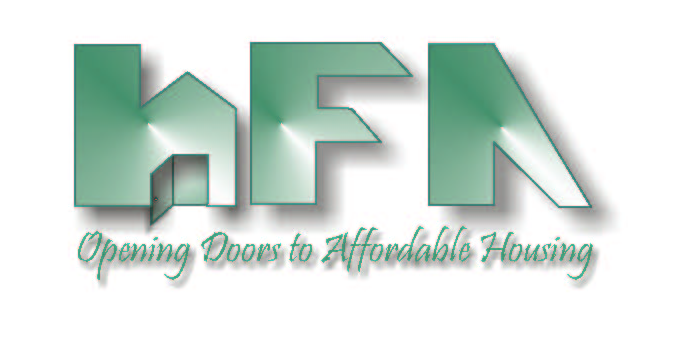 HILLSBOROUGH COUNTYHOUSING FINANCE AUTHORITYBoard Members:						c/o Mary Helen Farris, Esq.	    Edward A. Busansky, Chairman				Hillsborough County Attorney's OfficeFrank D. DeBose, Vice Chairman				601 East Kennedy Blvd., 27th Floor Tammy Haylock-Moore, Secretary				Tampa, FL 33602Harry S. Hedges						www.hillsboroughcountyhfa.orgDavid A. HollisMichael F. KelleyDebra F. KoehlerDATE:		August 18, 2022TO:		Board of Directors		Housing Finance Authority of FROM:	Mark Hendrickson SUBJECT:	Agenda, August 26, 2022, Meeting of the Housing Finance Authority of Hillsborough County Board of DirectorsLocation:	Planning Commission Board Room		County Center, 18th Floor		601 East Kennedy BoulevardEnclosed is the Housing Finance Authority (HFA) Agenda for the Board meeting scheduled for Friday August 26, 2022, at 9:30 a.m. Please call Mark Hendrickson at (850) 671-5601, if you have any questions.This is an in-person meeting. There will not be a conference line for the public.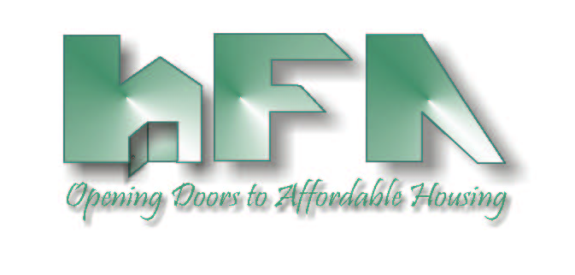 HOUSING FINANCE AUTHORITY OF HILLSBOROUGH COUNTY AGENDA9:30 a.m. Friday, August 26, 2022, 				The County Center, 18th Floor 9:30 A.M.: CALL TO ORDER, ROLL CALL & PLEDGE OF ALLEGIANCESTATEMENT	Welcome to a Board Meeting of the Housing Finance Authority of Hillsborough County.  All meetings of the Authority are open to the public. Anyone who might wish to appeal any decision made by the Authority regarding any matter considered at the meeting is hereby advised that they will need a record of the proceedings, and for such purpose, they may need to assure that a verbatim record of the proceedings is made which will include the testimony and the evidence upon which such appeal is to be based.  When addressing the Authority, please state your name and address and speak clearly.MINUTESConsider Approval of May 13, 2022, MinutesPUBLIC COMMENTSSpeakers must provide their contact information and topic of their concern/presentation.Each individual is limited to a maximum of 3 minutes.FY 2022-2023 BudgetConsider Adoption of Continuing Budget ResolutionMONTHLY FINANCIAL STATEMENTS & INVESTMENTSConsider Approval of May, June & July 2022 Financial StatementsUpdate on InvestmentsBOND ALLOCATIONConsider Adoption of MCC Resolution and Ratification of Publication of Notice of ConversionSINGLE FAMILY PROGRAMSConsider Reduction of MCC Rate from 50% to 25%DPA and TBA Loan Program UpdateRENTAL DEVELOPMENTSConsider Approval of 2023 Bond NOFA and ApplicationConsider Approval of Casa Bel Mar Amended and Restated Inducement ResolutionConsider Directing ED to Explore Potential for Interlocal Agreements to Use Expiring Bond AllocationUpdate on Upcoming FinancingsUpdate on Existing Rental DevelopmentsLOCAL GOVERNMENT CONTRIBUTION FOR 9% HOUSING CREDITSConsider Approval of Proposed Change to Unit Mix for Andrew LandingConsider Approval of NOFA and Application for LGAOFSPECIAL PROGRAMSUp & Out Homeless Program, Youth Aging Out of Foster Care Program & Catholic Charities ProgramUSF CRED Training—Consider Extension Request Consider New Life Village Request Consider Increase to Rental Subsidy Amount for FY 2022-2023Update on Salvation Army ProgramREPORTSSadowski Education Effort/Legislative UpdateFlorida Housing Finance CorporationHillsborough CountyNEW BUSINESSConsider Sponsorship of FCDA ConferenceConsider Letter of Support for Reappointment of Debra Koehler